Методическая разработка по лепке из соленого теста(подготовительная группа) по теме: «Динозавр».«Умейте открыть перед ребенком в окружающем мире что-то одно, но открыть так, чтобы кусочек жизни заиграл всеми цветами радуги. Оставляйте всегда что-то недосказанное, чтобы ребенку захотелось еще и еще раз возвратиться к тому, что он узнал.»В.А.СухомлинскийФормирование исследовательских умений дошкольников – одна из важнейших задач современной образовательной практики в рамках Федеральных государственных образовательных стандартов дошкольного образования. Современный мир столь динамичен, что выжить в нем, опираясь на наработанные стереотипы невозможно, современный человек должен  постоянно проявлять исследовательскую, поисковую активность. Кроме того, стандарт направлен на развитие интеллектуальных качеств дошкольников. Согласно ему, программа   должна обеспечивать развитие личности детей дошкольного возраста в различных видах детской деятельности. Таким образом, организуя исследовательскую деятельность детей дошкольного возраста, важно понимать, что качество выполненных творческих работ может быть довольно невысоким, но сама исследовательская деятельность обязательно будет эмоционально окрашенной, значимой для ребёнка.           Цель воспитателя в организации исследовательской деятельности – это создание поля, в котором ребёнок обнаружит противоречия, проявит высокую активность по анализу объектов, выдвинет гипотезы, увидит творческие пути разрешения противоречий или начнёт эксперимент. В детском экспериментировании важна не цель, а сам процесс, обеспечивающий смелость идей и свободу действий. При организации исследовательской деятельности с детьми важно развивать чувствительность к противоречиям, умение систематизировать объекты окружающего мира, стремление детей к новизне; поддерживать внутреннюю свободу, гибкость в целях и путях их достижения, наблюдательность, рефлексию. Именно эти качества личности обеспечат раннюю самореализацию детей в различных видах деятельности.Конспект НОД по изобразительной деятельности (поделка из соленого теста) в подготовительной группе«Динозавр».Программное содержание:Образовательные задачи:-познакомить детей с далеким прошлым нашей планеты.-расширить представления детей о динозаврах, об особенностях внешнего облика, образе жизни.-продолжать учить составлять композицию, соотносить размеры и геометрические формы.-формировать умения делать выводы на основе практического опыта.Развивающие задачи:-развивать внимание.-развивать мелкую моторику рук.-развивать творческие способности и художественный вкус.-развивать у детей любознательность.Воспитательные задачи:-воспитывать интерес к познанию природы и отражению представлений в изобразительной деятельности.Методические приемы:-словесные, беседа-рассуждение, объяснение, уточнение, пояснение заданий.-наглядные, показ, демонстрация материала.-практические - работа с раздаточным материалом, игровые упражнения.Оборудование: -иллюстрация «Динозавры».-образец выполняемой поделки. -соленое тесто.Предварительная работа: -рассматривание иллюстраций динозавров.-чтение  большой иллюстрированной энциклопедии  динозавров.-составление описательных рассказов.-чтение русских народных сказок. -поисковая работа по подбору иллюстративного материала по теме «Динозавры». Ход занятия.Организационный момент.- Ребята, сегодня мы будем изготавливать поделку «Динозавр» из соленого теста. Вот, послушайте стихотворенье. Как интересен древний Мир,Своим естественным началом,Он колыбелью послужил,Гигантским, страшным динозаврам!- Динозавры жили на нашей планете много миллионов лет назад. В переводе с греческого слово динозавр означает «Ужасный ящер». Науке известно много видов Динозавров: Тираннозавр, Брахиозавр, Трицераптос, Тиранодон (летающие динозавры).  Они отличались друг от друга внешним видом, у некоторых были наросты в виде рогов и шипов, окраской, величиной, некоторые могли жить под водой. Но 65 миллионов лет назад все эти огромные рептилии вымерли. Ученые до сих пор спорят о причине их гибели. Но некоторые древние виды – черепахи, крокодилы, ящерицы – живут на нашей планете до сих пор, почти не изменились за 300 миллионов лет. Динозавры рождались из яиц, некоторые были величиной с мяч.   Тела некоторых динозавров были покрыты чешуей, как у змеи. Динозавры населяли моря, сушу, воздух (рисунки).   Некоторые динозавры питались травой, их называли – травоядные, некоторые мясом – хищники. Хищники охотились на травоядных. - Что значит хищники?  (Охотились.)- Что значит травоядные?  (Питались листьями и травой.)- Что вы еще знаете о динозаврах? (Дети высказываются.)- Почему вымерли динозавры? По одной из научных версий погибли динозавры из-за того, что попросту не могли найти себе достаточно пропитания, либо появились растения, которые убили ящеров. Считается, что на Земле распространились цветковые растения, которыми и отравились динозавры.
   По другой версии, после падения космического тела по планете прошла мощная ударная волна, в атмосферу поднялись тучи пыли, планету окутали плотные облака, которые практически не пропускали солнечный свет. Соответственно в разы поубавилось количество растительности, которая была источником пищи для травоядных динозавров, а они в свою очередь позволяли выживать хищным ящерам.- А теперь мы с вами отдохнем. Представьте, что вы динозаврики.Физкультминутка «Динозавр». Динозавр устал сидеть,
Нужно ноженьки погреть.
Лапы вверх, лапы вниз.
На носочках подтянись,
Лапки ставим на бочок,
На носочках скок-скок-скок.
А затем вприсядку,
Чтоб не мёрзли лапки.
Прыгать динозавр горазд,
Он подпрыгнул десять раз.  - А теперь приглашаю в нашу мастерскую! У меня есть заготовки соленого теста. С чего мы начнем работу?  (Определимся с размером, количеством деталей и какие цвета красок нам понадобятся.)-Приступайте к работе.На половине картона формата А4 из теста формируем овал высотой 0.5 см. Берем пластмассовую игрушку «Динозавр» размещаем в центр овала (игрушка лежит на боку), легко нажимаем. Получился отпечаток . Делаем следы, когда тесто подсохнет раскрашиваем гуашью (краску водой не разводят). Тонкой кисть можно дорисовать насекомых, растения. (Дети делают выставку для родителей. В конце занятия рассматривают свои работы, делятся впечатлениями).Итог организованной образовательной деятельности:-Вспомните, что мы сегодня делали?-Что больше всего понравилось и запомнилось?-Молодцы! Вы все справились. Какое у вас настроение?-Наше занятие закончено.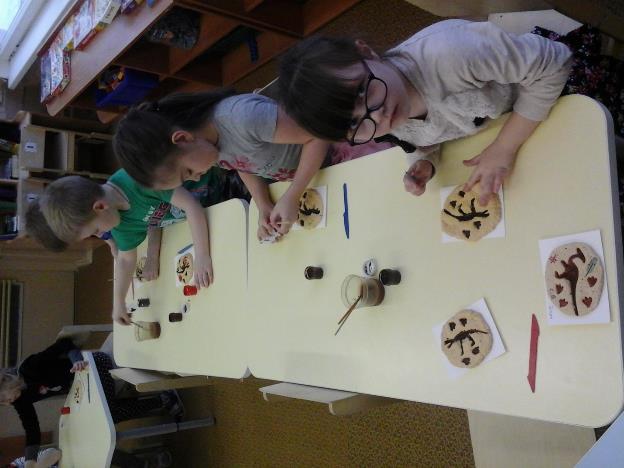 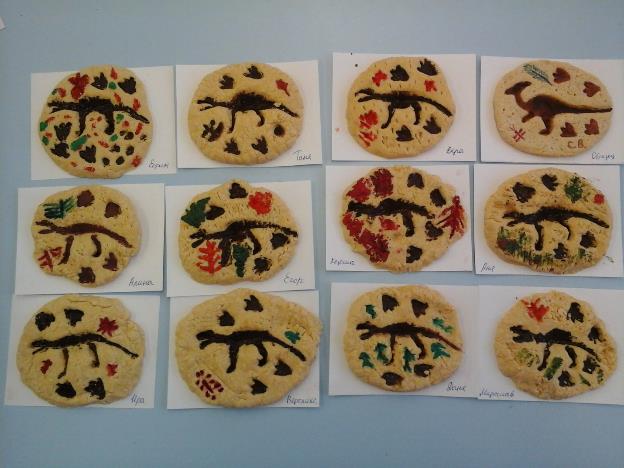 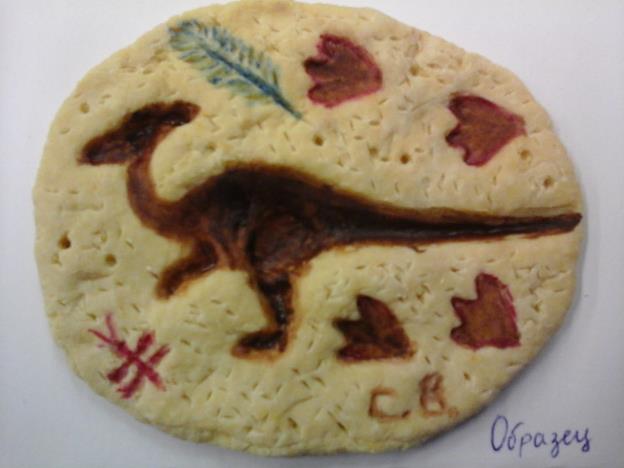 